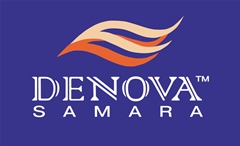 Общество с Ограниченной Ответственностью  «Денова - Самара» 443068, г. Самара, ул. Ново Садовая 106, корпус 155,  ТД «Захар» 5 Этаж, офис 509 . Тел/факс: (846) 270 36 83, 269 58 96www.denovarus.com,  e-mail: сontact@denovarus.com ИНН 6316154294,  КПП 631601001, ОГРН 1106316005883                                        ______________________________________________Коммерческое предложение              Уважаемые Господа,  официальное представительство Израильской компании “DENOVA” в Самаре ООО «Денова - Самара», в лице Генерального Директора Федотова Сергея Николаевича, приглашает Вас к сотрудничеству.  ООО «Денова - Самара», помогает в организации эксклюзивных бизнес туров в Израиль, научно-практических конференций, обучении врачей и студентов, прохождения преддипломной и другой практик на базе государственных больниц и клиник с выдачей документов от Министерства здравоохранения Израиля,  а также организация отдыха. На территории России организует обучение с участием ведущих специалистов в области Иммунологии и стоматологии.              Представительство DENOVA (Israel) предлагает Вам прямые поставки продукции не имеющей аналогов как за Рубежом так и в России.Продукция от “DENOVA” изготовлена с применением самых современным Био технологий от ведущих лабораторий мира в этом направлении.   «DENOVA»  (Израиль)  - признанный Лидер среди эффективных технологий в области прогрессивной косметологии и лечебно профилактических инноваций.«DENOVA» (Израиль) – участник и дипломант всероссийского форума учёных,  представила препараты, не имеющие аналогов в лечении заболеваний опорно-двигательного аппарата и мышечной системы, псориаза, атопического дерматита и других  заболеваний.
За два года в Самарской области, продукция компании DENOVA зарекомендовала себя только с лучшей стороны. По данным специалистов компании, в 95%  случаев человек сразу после первой процедуры чувствует результаты.Компания сотрудничает со многими больницами и клиниками, в том числе с областной клинической больницей им. Калинина (2,5 года). С различными федерациями спорта, спортивными клубами, (в том числе с футбольным клубом «Крылья Советов»), санатории (в том числе, по Гос. Контракту продукция поставляется в санаторий администрации Президента «Волжский Утёс») и многие другие.
В рамках этой эксклюзивной программы мы предлагаем Вам следующие условии сотрудничества:- сотрудничество напрямую с компанией производителем и ведущими клиниками Израиля;- прямые поставки продукции по ценам производителя;- наличие на складе в Самаре широкого ассортимента продукции для красоты и здоровья;- сопровождение заказов и консультации индивидуальным менеджером;- обучение персонала нашими специалистами в Самаре и Израиле;- организация семинаров на территории СНГ с участием ведущих специалистов в области стоматологии;- рекламная поддержка и обеспечение рекламными материалами;- продвижение Вашей организации и привлечение клиентов;- гарантия качества производителем;- доставка продукции клиенту;           Вся продукция 100% натуральная, сертифицирована, имеет Свидетельства Государственной Регистрации (Казахстан, Белоруссия, Россия) и разрешена к продаже. Перечень продукции постоянно расширяется, что даст Вам возможность поддерживать интерес предпринимателей и профильных организаций, - тем самым привлекая  новых клиентов и организации. По запросу предоставляются отзывы и медицинские заключения о результатах применения в клиниках и лечебных центрах.Продукция, предлагаемая к поставке:- Иловая  фито аппликация “24K The Secret” (Секрет 24-го Карата).Разработан для решения проблем в эстетической медицине, а также посттравматической профилактики и реабилитации спортсменов и войск специального    назначения. Представлен и дипломирован в Санкт Петербурге на XIII Всероссийском форуме с международным участием им. Академика В.И.Иоффе «ДНИ ИММУНОЛОГИИ В САНКТ-ПЕТЕРБУРГЕ 2009».Область применения: Заболевания опорно двигательного аппарата и мышечной системы. Различные виды артритов, артрозы, остеохондрозы, невралгия, остеопорозы, эстетическая медицина (целлюлит, растяжки, реабилитация кожных покровов, уменьшение объёмов за одну процедуру от 1 до 5 см).- Натуральный негормональный Фито крем “PSORA”. Изготовлен для решения следующих проблем: Псориаз, гнойные раны, золотуха, ипохондрии, кератоз, нейродермит, солнечные ожоги           различной степени, себорея, стрессовые реакции кожи, экзема, трещины кожи,  фурункулез, скрофулодерма, экссудативный диатез.Представлен и дипломирован в Санкт Петербурге на XIII Всероссийском форуме с международным участием им. Академика В.И.Иоффе «ДНИ ИММУНОЛОГИИ В САНКТ-ПЕТЕРБУРГЕ 2009».  
Важно отметить, что даже при монотерапии достигнуты небывалые результаты и стойкая длительная ремиссия, учитывая полное отсутствие кортикостероидов.- Натуральный негормональный  Фито крем “ATOPIC”.
Изготовлен для решения следующих проблем:Профилактика и терапия таких недугов как атопический дерматит и нейродермит.Представлен и дипломирован в  Санкт Петербурге на XIII Всероссийском форуме с международным участием им. Академика В.И.Иоффе «ДНИ ИММУНОЛОГИИ В САНКТ-ПЕТЕРБУРГЕ 2009». Важно отметить, что даже при монотерапии достигнуты небывалые результаты и стойкая длительная ремиссия учитывая полное отсутствие кортикостероидов.- Лечебно-профилактическая косметика для лица с терапевтическим эффектом. 
Это инновационные достижения в области трансдермальной и пиелоидотерапии. Нейрокосметика линии NEUTRADERM , потрясающие по своей эффективности трансдермальные маски для лица и шеи, отбеливающие программы, устранение пигментных пятен и быстрая и эффективная коррекция формы лица и устранения морщин. 
- Великолепные решения в области трихологии в виде уникальных натуральных масок для укрепления корней волос, которые эффективно способствуют приостановке облысения.- Стоматологическая продукция («Oral Bio Complex») прошла, клинические исследования в клиниках Самарского Государственного Медицинского Университета и превзошла все ожидания.           Получены убедительные результаты клинико - микробиологического исследования, проведённые  в Омской Государственной Медицинской Академии.В клиниках Самарского Государственного Медицинского Университета и Самарском медицинском институте РЕАВИЗ проводятся исследования среди групп больных с ВИЧ инфекцией, сахарным диабетом, гемофилией, заболеваниями слизистой оболочки полости рта и пародонта.           DENOVA “Oral Bio Complex” обладает высокоэффективными как профилактическим, так и лечебным действием.Многие стоматологические клиники внедрили линию DENOVA “Oral Bio Complex” в свою практику (Лечебно-учебный Центр Профессора Шумского, Современный Стоматологический Комплекс Платонова) и другие.Руководство  Компании готово провести конференцию и ответить на все интересующие Вас вопросы.С уважением, Генеральный Директор ООО «ДЕНОВА-САМАРА»             __________________ Федотов С.Н.